DZIEŃ DOBRY PSZCZÓŁKI MAM DLA WAS ZADANIE MYŚLĘ ŻE PRZYJEMNE PONIEWAŻ WIEM ŻE LUBICIE KOLOROWAĆ, PRZYGOTOWAŁAM DLA WAS KOLOROWANKI O TEMATYCE WIELKANOCNEJ. WYBIERZCIE SOBIE JEDNĄ.PROSZĘ WAS ABYŚCIE WYKONALI PISANKI (NIE MUSZĄ BYĆ WYKONANE DZIESIAJ ) DO KOSZYCZKA ŻYCZĘ MIŁEGO DNIA 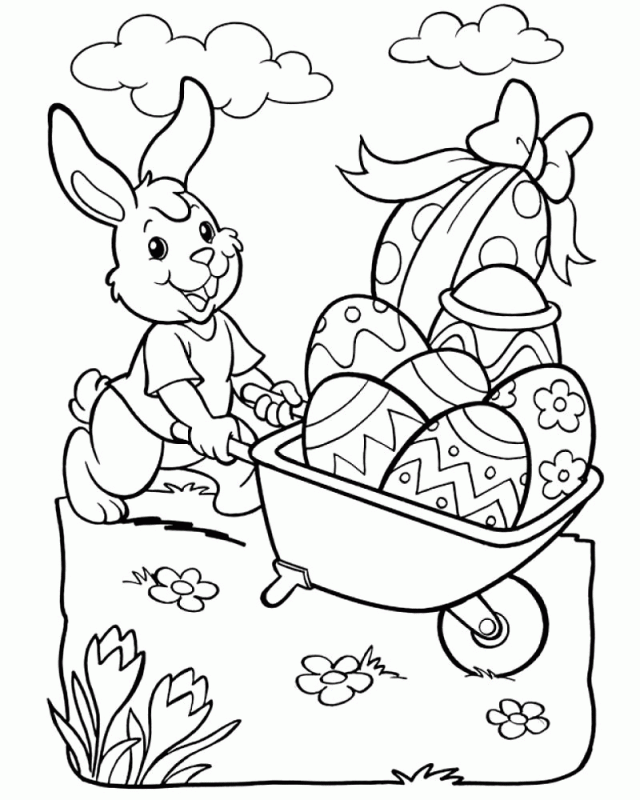 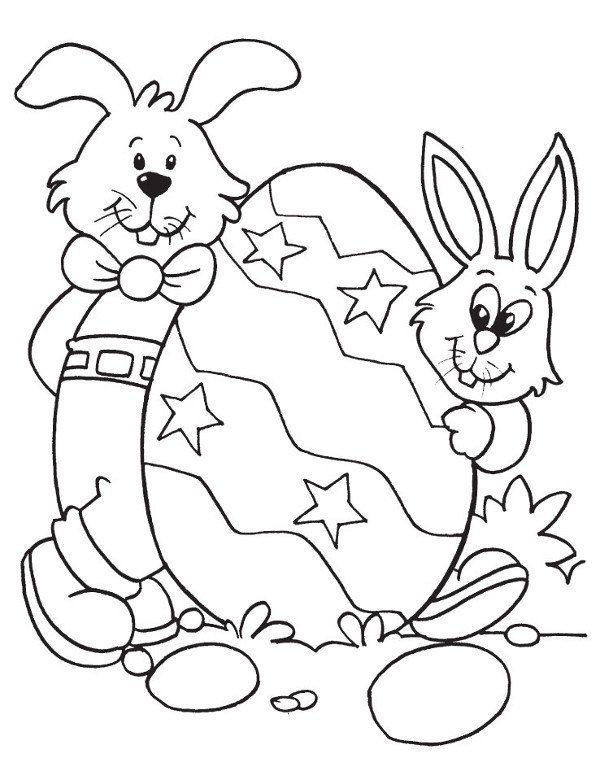 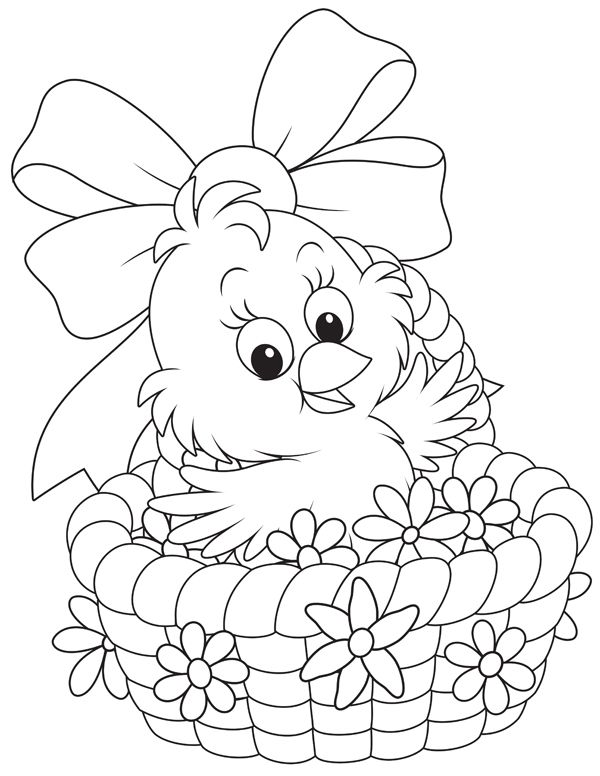 